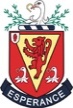                The Wallace High School               The Wallace High School               The Wallace High School               The Wallace High School               The Wallace High School               The Wallace High SchoolAugust 2023August 2023SunMonMonTueWedThuFriSat12345677891011121314141516 LT & Head of Careers 11am-12 AS/A2 results checks17 Baker Day 1AS/A2 results published andCareers support18Baker Day 2192021Baker Day 321Baker Day 322Baker Day 423 Baker Day 5LT & Head of Careers 11am-12 GCSE results 24 New Y13 GCSE results and choices25Y8 Induction 9-12:25pm262728SDD  Online Staff Development28SDD  Online Staff Development29First day all pupils3031		The Wallace High School		The Wallace High School		The Wallace High School		The Wallace High School		The Wallace High School		The Wallace High SchoolSeptember 2023September 2023SunMonMonTueWedThuFriSat1234456  Year 8Information Evening 7:30pm78910111112 Year 13&14Information Evening(virtual)1314151617181819202122Y8 Adventure Day232425252627 Y9 HPV vaccinations2829 School ends12:25pmYr12 Parents’ Afternoon 1:15-3:2530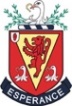 		The Wallace High School		The Wallace High School		The Wallace High School		The Wallace High School		The Wallace High School		The Wallace High SchoolOctober 2023October 2023SunMonMonTueWedThuFriSat12Y14 Target setting begins2Y14 Target setting begins3456789910 11Y8 Interview Day09:15-13:0012Y8 Interview Day09:15-13:0013Y14 Target setting ends141516Y13 Target setting begins16Y13 Target setting begins1718Tree of Knowledge19Tree of Knowledge20212223 Flu clinic23 Flu clinic24School ends12:25pmYr10 Parents’ Afternoon 1:15-3:2525 Y12 Work ExperienceSEAG Familiarisation4:30pm26Y12 Work Experience27 Y12 Work ExperienceY13 Target setting ends282930Half term30Half term31Half term		The Wallace High School		The Wallace High School		The Wallace High School		The Wallace High School		The Wallace High School		The Wallace High SchoolNovember 2023November 2023SunMonMonTueWedThuFriSat1Half term2Half term3Half term4566789Y9 Celebration1011SEAG Entrance Assessment1213131415Flu clinic catch up16Y10 Celebration1718192020212223Y11 Celebration2425SEAG Entrance Assessment2627 27 282930		The Wallace High School		The Wallace High School		The Wallace High School		The Wallace High School		The Wallace High School		The Wallace High SchoolDecember 2023December 2023SunMonMonTueWedThuFriSat123445Y10 Careers Interviews6 7891011111213Carol Service 19:301415161718 Christmas PieJnr 9:15-10:30Snr 10:30 -12:25School ends 12:25Yr13/14 Parents’ Afternoon 1:15-3:2518 Christmas PieJnr 9:15-10:30Snr 10:30 -12:25School ends 12:25Yr13/14 Parents’ Afternoon 1:15-3:2519 Snr Prize Day rehearsal 9:30-11Snr Prize Day School ends 12:25pm20Carol Service School ends 12:0021Christmas Holidays22Christmas Holidays232425Christmas Holidays25Christmas Holidays26Christmas Holidays27Christmas Holidays28Christmas Holidays29Christmas Holidays3031		The Wallace High School		The Wallace High School		The Wallace High School		The Wallace High School		The Wallace High School		The Wallace High SchoolJanuary 2024January 2024SunMonMonTueWedThuFriSat1Christmas Holidays1Christmas Holidays2Christmas Holidays3Christmas Holidays4First day of term5School ends for pupils 12:256OPEN MORNING9 -12:00 Principal’s address 9:15 & 11:4578891011Y8-14Examinations12Y8-14Examinations131415Y8-14Examinations15Y8-14Examinations16Y8-14Examinations17Y8-14Examinations1819202122Y11-14Examinations22Y11-14Examinations23Y11-14Examinations24Y11-14Examinations25Y11-14Examinations26Y11-14Examinations272829Exam catchup29Exam catchup3031Y11 School Leavers Booster		The Wallace High School		The Wallace High School		The Wallace High School		The Wallace High School		The Wallace High School		The Wallace High SchoolFebruary 2024February 2024SunMonMonTueWedThuFriSat1 Y8-10 Reports to be completed 15:25pm2 Y8-10 Reports to HOY/AHOY34556789 Y11-14 Reports to be completed 15:25pmY8-10 to Principal101112Half term12Half term13Half term14Half term15Half term16Half term171819 Y11-14 Reports to HOY/AHOY19 Y11-14 Reports to HOY/AHOY20212223242526 Y11-14 Reports to Principal26 Y11-14 Reports to Principal272829 School ends 12:25Yr8 Parents’ Afternoon 1:15-3:25		The Wallace High School		The Wallace High School		The Wallace High School		The Wallace High School		The Wallace High School		The Wallace High SchoolMarch2024March2024SunMonMonTueWedThuFriSat1234Y8-12 Target setting 4Y8-12 Target setting 5Y8-12 Target setting6Y8-12 Target setting7Y8-12 Target setting8910111112 131415161718St Patrick’s Day School closed18St Patrick’s Day School closed19202122Term ends 15:25232425Easter Holidays25Easter Holidays26Easter Holidays27Easter Holidays28Easter Holidays29Easter HolidaysGood Friday3031Easter Sunday		The Wallace High School		The Wallace High School		The Wallace High School		The Wallace High School		The Wallace High School		The Wallace High SchoolApril 2024April 2024SunMonMonTueWedThuFriSat1Easter Holidays1Easter Holidays2Easter Holidays3Easter Holidays4Easter Holidays5Easter Holidays678First day of term8First day of term910 1112131415151617 SDD  8:50-12:25pmYr9 Parents’ Afternoon 1:15-3:25181920212222232425262728292930		The Wallace High School		The Wallace High School		The Wallace High School		The Wallace High School		The Wallace High School		The Wallace High SchoolMay2024May2024SunMonMonTueWedThuFriSat123456Bank HolidaySchool closed6Bank HolidaySchool closed789101112131314151617181920Y8-11Examinations20Y8-11Examinations21Y8-11Examinations22Y8-11Examinations23Y8-11Examinations24Y8-11Examinations252627SDD  Staff trainingIn school27SDD  Staff trainingIn school28Y11Examinations29Y11Examinations30Exam catchup31		The Wallace High School		The Wallace High School		The Wallace High School		The Wallace High School		The Wallace High School		The Wallace High SchoolJune2024June2024SunMonMonTueWedThuFriSat123345Y8 Intake Day67891010111213 Y8-11 Reports to be completed 15:2514 Y8-11 Reports to HOY/AHOY1516171718192021 Y8-11 Reports to Principal222324242526 Student wellness/Sports DaySchool ends 12:25Yr11 Parents’ Afternoon 1:15-3:25 27 School ends 12:25pm28SDD School closed to pupils2930